CROSS TALK – the Benefice MagazineDear Friends 'Come and See' Mission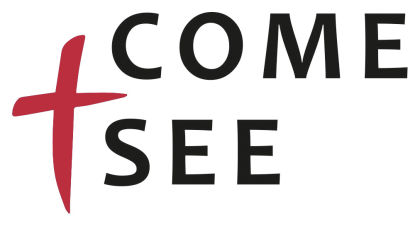 The Northern Bishops' Mission to the Diocese of York, 12-15 March 2020The next day John again was standing with two of his disciples, and as he watched Jesus walk by, he exclaimed, ‘Look, here is the Lamb of God!’ The two disciples heard him say this, and they followed Jesus. When Jesus turned and saw them following, he said to them, ‘What are you looking for?’ They said to him, ‘Rabbi’ (which translated means Teacher), ‘where are you staying?’ He said to them, ‘Come and see.’ John 1:35-39 ‘Come and See’ is an opportunity for us to unite in local mission and evangelism: we pray, we invite, we celebrate and we offer hospitality, all in the power of the Holy Spirit, telling the Good News of Jesus Christ. Archbishop Sentamu, together with the Bishops of the Northern Province and their teams, will be working in our Diocese from Thursday to Sunday, 12-15 March 2020. We anticipate being joined by about 30 Bishops each with a small team of lay people, children and youth workers and clergy. Each Bishop will be allocated to a deanery. In our Deanery of Mowbray, we will be joined by Bishop Paul Bayes (of Liverpool) and Bishop John Flack and their teams.So what is on offer?There is a wide variety of things on offer throughout the Deanery. Please see the website comeandsee.uk/events for the full list. Here in our own benefice we have the following (please note, some of the times are slightly different to what was advertised in the last magazine):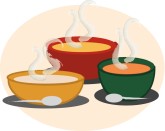 Lent Lunch at Topcliffe Village Hall on Friday 13th from 12.15noon-1.15pm 	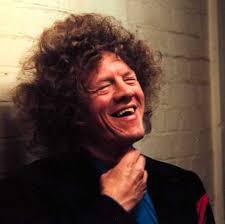 Charlie Chuck’s “Guide to the Universe” at Baldersby St James church 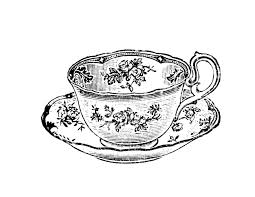 on Friday 13th at 7.30pm Open Church at Skipton-on-Swale church on Saturday 14th March, 10.00-12.00noon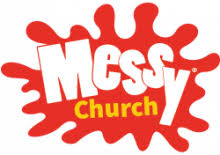 Messy Church at Baldersby St James church on Saturday 14th March, 2.00-4.00pmMessy Church at Dalton church on Sunday 15th March, 2.00-4.00pmThere’s something for everyone here. The idea is that these are events that we can invite people to, so that together in the name of Christ we can build community and make Christ known in the world; and at the end of each event, that there is an opportunity to invite people to ‘come and hear the next part of the story’.What about you? Will you ‘come and see’ for yourself? Will you invite someone to join you and ‘come and see’?It is a very heartfelt invitation that I hope you will feel able to respond to.With all good wishes, and every blessing,SusanneThe Rev’d Susanne Jukes, Vicar (contact details on back page)Don’t forget, details of the parishes, services and events can be found on the various Church websites. Search the internet for ‘A Church near you’From the Parish RegistersBaptism1st March          Dalton 			Kathryn Michelle Mitchard-GoodallWe are children of the same heavenly Father: we welcome you.WeddingThose whom God has joined together, let no-one put asunder.Funeral  7th February 		Baldersby St James	John Chapman Calvert 19th February 	Topcliffe 		Joanne Lawson 	aged 49Rest eternal grant unto them, O Lord, and let light perpetual shine upon them. May they rest in peace.Service Times and Details Services during March 2020Churches:Topcliffe – St Columba’s Church, Church Street, Topcliffe YO7 3PABSJ – St James’ Church, Wide Howe Lane, Baldersby St James YO7 4PURainton – Mission Room, Sleights Lane, Rainton YO7 3PHDalton – St John the Evangelist Church, Dalton YO7 3JA (follow signs to Sessay)Skipton – St John’s Church, just off the A61 by the post-box, Skipton-on-Swale (Skipton Bridge) YO7 4SBPage numbers refer to the blue Common Worship Lectionary; we are now in Year A of the three-year cycle of readings. This month we move into Lent, the time of penitence in preparation for Easter. The church wears purple.Order of Service: ‘for Lent’	1st March		Lent 1	  	   9.15am 	Dalton 	Holy Communion					10.45am	BSJ 		Holy Communion   6.30pm 	Topcliffe 	Evensong for Epiphany (Book of Common Prayer)3rd March		Tuesday	 	  7.30pm 	Skipton 	Compline 5th March		Thursday	 	11.00am 	Topcliffe	Mid-week Communion 8th March		Lent 2 		    9.30am 	Queen Mary’s School, Baldersby Park	Benefice Service of Holy Communion		no other services this day10th March		Tuesday	 	  7.30pm 	BSJ 		Compline 12th March	Thursday 		11.00am 	Topcliffe	Mid-week Communion15th March		Lent 3	 	  9.15am 	BSJ 		Prayer Breakfast, Rainton10.45am	Topcliffe 	Holy Communion   6.30pm 	Dalton 	Evensong (Book of Common Prayer)17th March		Tuesday	 	  7.30pm 	Topcliffe 	Compline 19th March	Thursday	 	11.00am 	Topcliffe	Mid-week Communion22nd March		Mothering Sunday (Lent 4)    9.15am	Skipton 	Holy Communion10.45am	BSJ 		Holy Communion 10.45am 	Topcliffe 	Matins (Book of Common Prayer)			 24th March	Tuesday	 	  7.30pm 	Dalton 	Compline 26th March	Thursday	 	11.00am 	Topcliffe	Mid-week Communion29th March		Lent 5 (Passion Sunday)10.00am 	5th Sunday Benefice Service at Baldersby St James31st March		Tuesday	 	  7.30pm 	BSJ	 	Compline Services during April 2020Churches:Topcliffe – St Columba’s Church, Church Street, Topcliffe YO7 3PABSJ – St James’ Church, Wide Howe Lane, Baldersby St James YO7 4PURainton – Mission Room, Sleights Lane, Rainton YO7 3PHDalton – St John the Evangelist Church, Dalton YO7 3JA (follow signs to Sessay)Skipton – St John’s Church, just off the A61 by the post-box, Skipton-on-Swale (Skipton Bridge) YO7 4SBPage numbers refer to the blue Common Worship Lectionary; we are now in Year A of the three-year cycle of readings. Order of Service: 	on Palm Sunday – the one ‘for Lent’			On Easter Day and thereafter – the one for ‘between Easter and Pentecost’ 1st April 	Wednesday	  2.30pm 	BSJ		Baldersby St James Academy’s Easter Service  2nd April	Thursday	  9.15am 	Topcliffe 	Topcliffe Academy’s Easter Service 	11.00am 	Topcliffe	Mid-week Communion 3rd April 	Friday1.15pm 	BSJ 		Dishforth School’s Easter Service5th April	PALM SUNDAY 	Holy Week begins  	   9.15am 	Dalton 	Holy Communion					10.45am	BSJ 		Holy Communion   6.30pm 	Topcliffe 	Evensong for Palm Sunday (Book of Common Prayer)   9th April	MAUNDY THURSDAY 	11.00am 	Topcliffe	Mid-week Communion  7.30pm 	Dalton 	Eucharist of the Last Supper 10th April 	GOOD FRIDAY  2.00pm 	BSJ 		An Hour at the Foot of the Cross11th April 	HOLY SATURDAY7.30pm 	Topcliffe 	Easter Vigil12th April	EASTER DAY   6.00am 	Dalton 	Dawn Service of Holy Communion		    9.15am 	Skipton 	Easter Communion			10.45am	BSJ 		Easter Communion10.45am 	Topcliffe	Easter Morning Worship – subject to confirmation16th April	Thursday	 	11.00am 	Topcliffe	no Mid-week Communion this week19th April	Easter 2  9.15am 	BSJ 		Prayer Breakfast, Rainton10.45am	Topcliffe 	Holy Communion  (Susanne’s last service)  6.30pm 	Dalton 	Evensong (Book of Common Prayer) (Susanne’s last service)23rd April	Thursday10.00am 	Dalton 	Consecration of Dalton Churchyard extension – details subject to confirmation11.00am 	Topcliffe	Mid-week Communion 26th April	Easter 3   9.15am	Skipton 	Holy Communion (Susanne’s last service)10.45am	BSJ 		Holy Communion (Susanne’s last last service)10.45am 	Topcliffe 	Matins (Book of Common Prayer)			 30th April	Thursday	 11.00am 	Topcliffe	Mid-week Service Compline (Night Prayer) 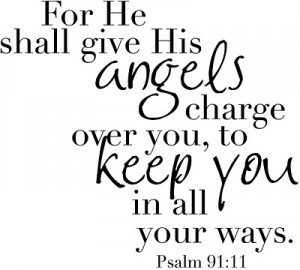 Half an hour of peace and quietTime to rest in God : Time to reflect7.30pm on Tuesdays during Lent  3rd March 		Skipton church10th March		Baldersby church	17th March		Topcliffe church24th March		Dalton church31st March		Baldersby church    	  7th April		Skipton churchAll welcome LENT LUNCHES arranged by St Columba’s Church(Soup, bread, cakes, tea, coffee, etc)TOPCLIFFE VILLAGE HALL12.15pm – 1.15pmWednesday 4th March, Friday 13th MarchWednesday 18th March, Wednesday 25th March, Wednesday 1st AprilFREE LUNCH(but donations to the Christian Aid would be welcome, and we are also collecting dried/tinned foods and toiletries for Thirsk Clock)Everyone is welcome to the LunchesFriendly and efficient service by the children ofTopcliffe Church of England Primary SchoolAnnual Parochial Church MeetingsThese are the annual meetings that each parish has, to elect Church Wardens, hear a report of the last year, and to elect members of the Parochial Church Council for the year ahead. The meetings for elections are then followed by the first meeting of the newly-elected PCC. (They are three separate meetings, but each one is short and they run one after the other.)Anyone who lives in the parish is eligible to vote for Churchwardens; anyone who is on the Electoral Roll is eligible to stand for election to the PCC and to vote for members of the PCC. The dates of the meetings this year are:Dalton 			Wednesday 	18th March	7.00pm in ChurchTopcliffe			Monday	23rd March	7.30pm in Church Skipton on Swale		Monday 	30th March 	7.00pm in Church Baldersby with Dishforth	Wednesday 	   1st April	7.00pm in ChurchThose who make reports at the Meeting (Church Wardens, Treasurer, Electoral Roll Officer, Safeguarding Representative, Foundation Governor, Deanery Synod representative) are asked to prepare a short succinct written report on the last year, to be tabled at the Meeting.Formal notice of the Meetings and Nomination Papers (to be completed and sent to the Vicar before the Meeting) will be available shortly via the PCC Secretary or at the back of Church. Please contact me directly if necessary.Everyone is invited to these meetings. Please do come. The Wardens and PCC Members will have significant opportunity to shape the future of the Benefice in this coming year.Susanne Jukes, Vicar